      召開「104年度第1次檔案改善會議」  開會日期: 104年3月26日  主 持 人:陳書記官長復華   出席人員:政風室李主任、紀錄科黃科長、研考科吳科長            文書科許科長、檔案室謝書記官  議    題:籌畫召開104年度檔案鑑定相關事宜未來挹注檔案人力之規劃清查行政類、訴訟類、簿冊類檔案應注意事項104年第1次送紙廠銷毀日期之規劃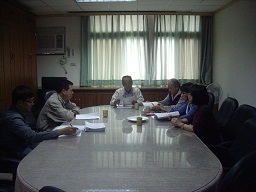 